تأكيد حضور الإمتحانات للمؤسسات لطلبةالدوام الجزئيإستمارةRequest Form Confirming Part Time Students Attended Exams for EmployersReceived & Verified By: Name   --------------------------------------------ــــــــــــDate   ---------------------------------------Signature  ---------------------------------------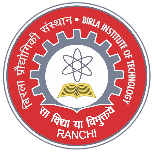 كلية ولجات للعلوم التطبيقية(بالإرتباط الأكاديمي مع معهد بيرلا للتكنولوجيا)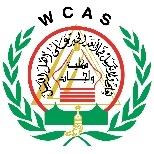 Student Nameــــــــــــــــــــــــــــــــــــــــــــــــــــــــــــــــــــــــــــــــــــــــــــــــــــــــــــــــــــــــــالطالب/ الطالبةRoll Noــــــــــــــــــــــــــــــــــــــــــــــــــــــــــــــــــــــــــــــــــــــــــــــــــــــــــــــــــــــــــالرقــم الجامعيSemester      ــــــــــــــــــــــــــــــــــــــــــــــــــــــــــــــــــــــــــــــــــــــــــــــــــــــــــــــــــــــــــالفصل الدراسيType of Examination    CT-ICTـII  Mid-term  Make UpEndنــــوع الإمتحانLanguageof LetterQuiz-I QuizـII  Quiz-III Backlog     Viva-voceلغـــــة الـرسـالةLanguageof LetterArabicEnglishلغـــــة الـرسـالةPhone Noــــــــــــــــــــــــــــــــــــــــــــــــــــــــــــــــــــــــــــــــــــــــــــــــــــــــــــــــــــــــــرقـــــــــم الهاتفStudent Signature / Dateــــــــــــــــــــــــــــــــــــــــــــــــــــــــــــــــــــــــــــــــــــــــــــــــــــــــــــــــــــــــــ التوقيع / التاريخ  For  Student UseFor  Student UseFor  Student UseFor Office UseFor Office UseNo.DateSubject CodePresentAbsent12345678910